pieczęć organizatoraPROTOKÓŁ KOMISJI EGZAMINACYJNEJ/      / Komisja Egzaminacyjna w składzie:Przeprowadziła egzamin na stopień Nauczyciela Żeglowania* Instruktora Żeglarstwa Deskowego* Lodowego* PZŻw dniach: 	.......................................... w miejscowości: ....................................................................................Do egzaminu dopuszczono ............. kandydatów, z których 	...........  zdało egzamin z wynikiem pozytywnym.Stwierdzając przeprowadzenie egzaminu zgodnie z Systemem Kształcenia Kadry Szkoleniowej PZŻ w Sporcie Powszechnym, Komisja egzaminacyjna stawia wniosek o nadanie osobom wymienionym w drugostronnym zestawieniu zbiorczym stopnia Nauczyciela Żeglowania* Instruktora Żeglarstwa Deskowego* Lodowego* PZŻ:.......................................................................................................................................Członek KE Członek KE Członek KE .......................................................................................................................................Członek KE Sekretarz KEPrzewodniczącyZatwierdzenie dokumentacji egzaminacyjnej przez Komisję Szkolenia PZŻ..............................................(podpis i pieczątka K.Sz.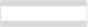 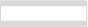 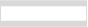 pieczęć organizatoraZESTAWIENIE ZBIORCZE DO PROTOKOŁU KEnr ........ /........ /........na stopień Nauczyciela Żeglowania* Instruktora Żeglarstwa Deskowego* Lodowego* PZŻ.................................................. , dnia ............................ (miejscowość).............................................(podpis i pieczątka Sekretarza KE)..............................................
(podpis i pieczątka Przewodniczącego KE)